Р А С П О Р Я Ж Е Н И Еот 26.10.2018   № 3309-рг. МайкопОб организации питания обучающихся муниципальных общеобразовательных организаций муниципального образования «Город Майкоп»В соответствии с Федеральным законом от 29.12.2012  № 273-ФЗ                   «Об образовании в Российской Федерации», Законом Республики Адыгея от 27.12.2013  № 264 «Об образовании в Республике Адыгея», Решением Совета народных депутатов муниципального образования «Город Майкоп» Республики Адыгея от 21.12.2017 № 285-рс «О бюджете муниципального образования «Город Майкоп» на 2018 год и на плановый период 2019 
и 2020 годов», постановлением Администрации муниципального образования «Город Майкоп» от 10.09.2018 № 1112 «Об утверждении Положения об организации и определении порядка предоставления питания учащимся в организациях муниципального образования «Город Майкоп», осуществляющих образовательную деятельность по имеющим государственную аккредитацию образовательным программам начального общего, основного общего, среднего общего образования», с целью оказания социальной поддержки обучающимся муниципальных общеобразовательных организаций муниципального образования «Город Майкоп»:1. Комитету по образованию Администрации муниципального образования «Город Майкоп» организовать питание в 2018 году:1.1. За счет средств бюджета муниципального образования «Город Майкоп»:для обучающихся 1-11 классов муниципальных общеобразовательных организаций муниципального образования «Город Майкоп», осуществляющих образовательную деятельность по имеющим государственную аккредитацию основным общеобразовательным программам - образовательным программам начального общего образования, образовательным программам основного общего образования, образовательным программам среднего общего образования, из многодетных семей, инвалидов, со статусом дети-сироты, со статусом дети, оставшиеся без попечения родителей и обучающихся, находящихся 
в трудной жизненной ситуации - завтраки (5600 человек);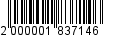 для обучающихся Муниципального казенного образовательного учреждения «Школа для детей с ограниченными возможностями здоровья» - завтраки и обеды (завтраки - 170 человек, обеды - 78 человек).1.2. За счет родительских средств завтраки, обеды и полдники для обучающихся 1-11 классов (по желанию родителей или законных представителей).2. Расходы на питание обучающихся муниципальных общеобразовательных организаций муниципального образования «Город Майкоп», указанных в п. 1.1. настоящего распоряжения, производить 
в пределах утвержденных Комитету по образованию Администрации муниципального образования «Город Майкоп» бюджетных ассигнований на 2018 год.3. Признать утратившими силу пункты 1 и 2 постановления Администрации муниципального образования «Город Майкоп» от 06.06.2018 № 700 «Об организации питания обучающихся муниципальных общеобразовательных организаций муниципального образования «Город Майкоп».4. Опубликовать настоящее распоряжение в газете «Майкопские новости» и разместить на официальном сайте Администрации муниципального образования «Город Майкоп».5. Распоряжение «Об организации питания обучающихся муниципальных общеобразовательных организаций муниципального образования «Город Майкоп» вступает в силу со дня его подписания 
и распространяется на правоотношения, возникшие с 1 сентября 2018 года.Исполняющий обязанности Главымуниципального образования «Город Майкоп»							            А.З. КитариевАдминистрация  муниципального 
образования «Город Майкоп»Республики Адыгея 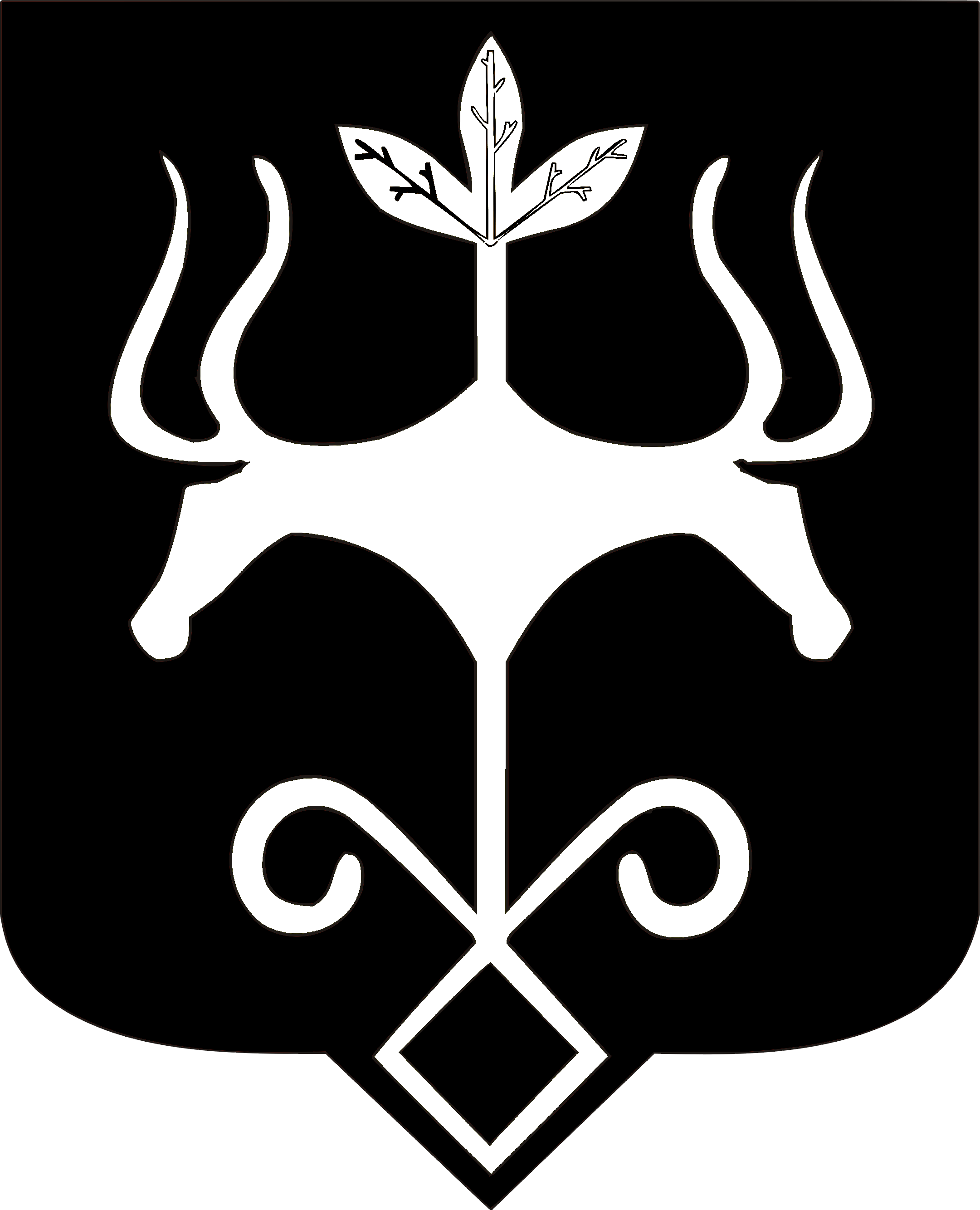 Адыгэ Республикэммуниципальнэ образованиеу 
«Къалэу Мыекъуапэ» и Администрацие